Supplementary MaterialContinental heat flow and seismic precursorsThe recent new compilation and model of the global heat flow by Lucazeau (2019) offers the opportunity to calculate the average heat flow value in the area where a precursor occurred with an approximation of 0.5°. The majority of the listed precursors occurred in areas with heat flow value higher than the average continental heat flow (~67 mW·m-2).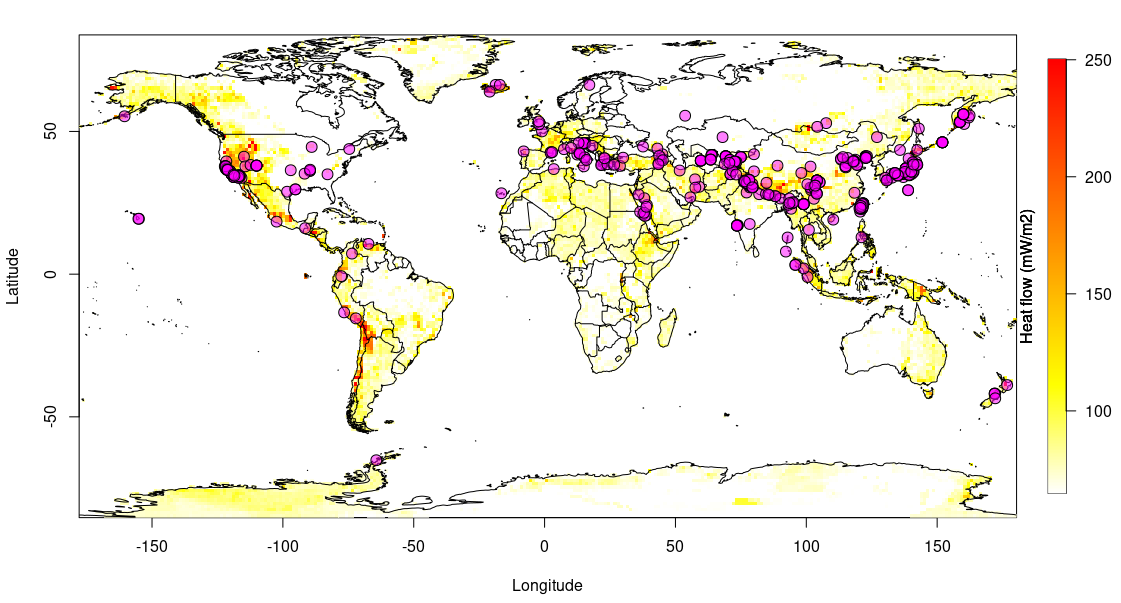 Supplementary Figure 1. Continental heat flow map from Lucazeau (2019) and seismic precursors (purple circles) from our updated catalogue.Tectonic stress regimes and seismic precursorsThe World Stress Map (WSM) compiled since 1986 shows the orientation of the maximum horizontal stress and the dominant tectonic regime. Heidbach et al. (2018) recently updated the WSM database with further data records. We divided the tectonic regimes into two categories: normal faulting/strike-slip (NF/SS in Fig. 2a) and thrust faulting (TF in Fig. 2b). The plots in Figure 2 show that the first category is the most dominant where the majority of seismic precursors have occurred, in particular in Central Asia and North America. 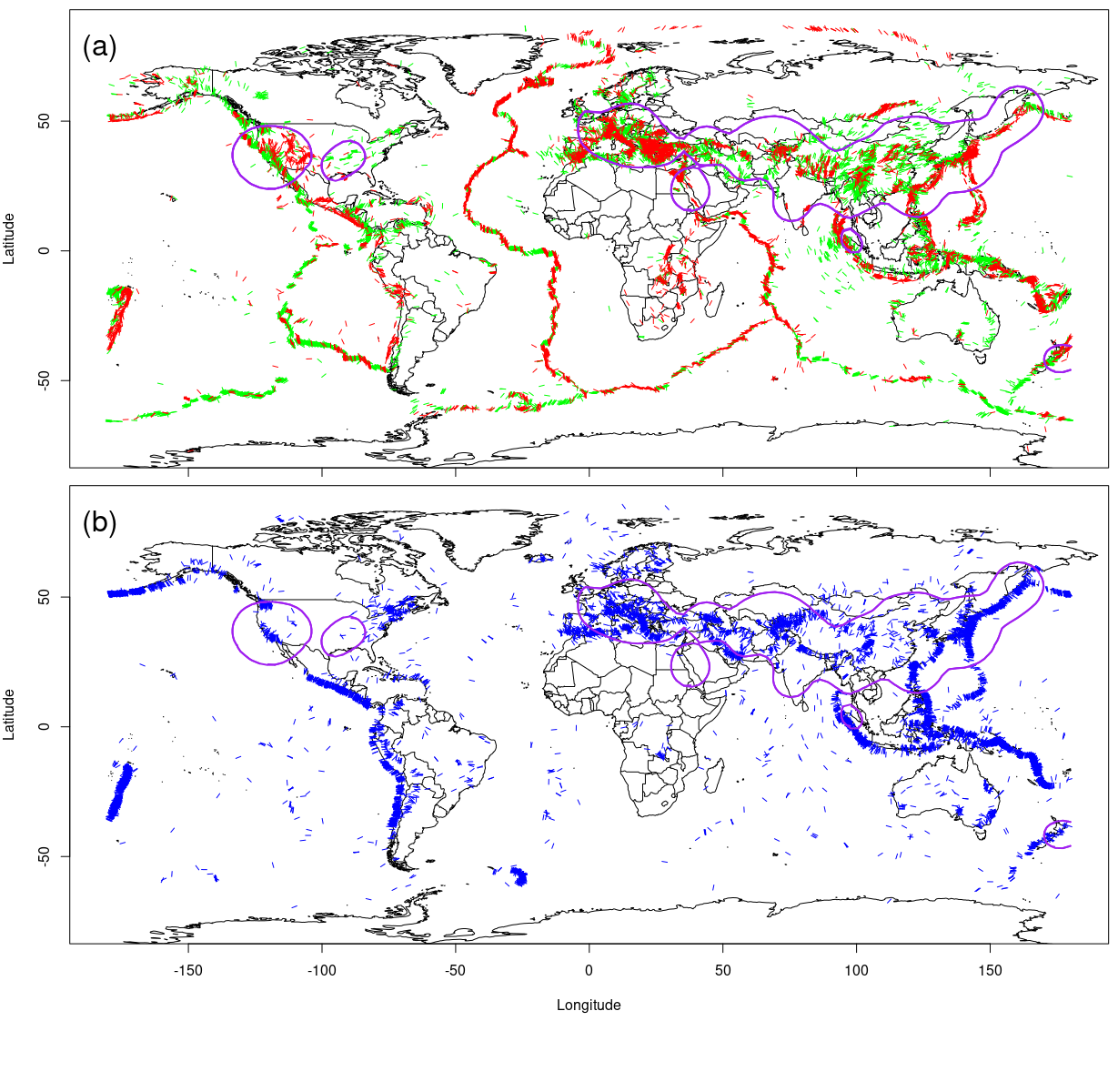 Supplementary Figure 2. Horizontal stress orientation and tectonic regimes for (a) normal (red) and strike-slip (green) faulting and (b) thrust faulting (blue) from Heidbach et al. (2018). The areas where the majority of seismic precursors occur are within the purple lines.Seismic precursors deep seismicityWe show in our work that seismic precursors are clustered in regions in the world characterized by shallow seismicity (with hypocentral depth < 20 km). In Figure 3, we calculated the kernel density of the distribution of deep earthquakes (with hypocentral depth ≥ 20 km) and compared with the position of the seismic precursors of our catalogue. We found no apparent spatial correspondence between the seismic precursors and regions with more deep seismicity as, instead, observed for the shallow seismicity.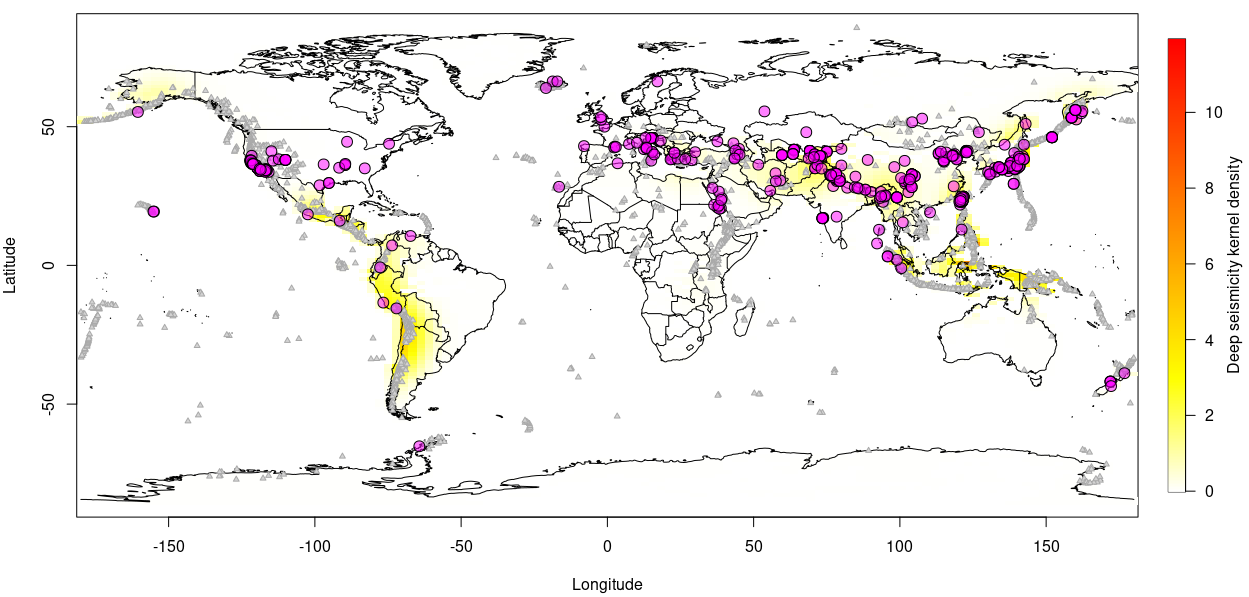 Supplementary Figure 3. Kernel density map of deep (hypocentral depth ≥ 20 km) seismic activity. Seismic precursors are shown as purple circles and Holocene and Pleistocene volcanoes as small light gray triangles.Potential areas for monitoring earthquake preparation processesIn these figures are shown earthquakes (green dots) characterized by M>=5.5 (International Seismological Centre, 2020)  that occurred in areas affected by relatively high heat flux (>=65 mW/m2) in the depth interval 0-20 km. Each seismic event is inserted in a pixel (50·50 km) indicating the local heat flux (Lucazeau , 2019). Pleistocenic and Holocenic volcanic areas (red triangles) are also indicated (Global Volcanism Program, 2013). Earthquake precursors that occurred in the considered areas are shown in Fig.2 and in Supplementary Material Fig.4a-h through more detailed local maps.Clusters of shallow earthquakes in area with high heat flux and volcanism represent areas characterized by a relatively higher favourability to detect possible earthquake precursors.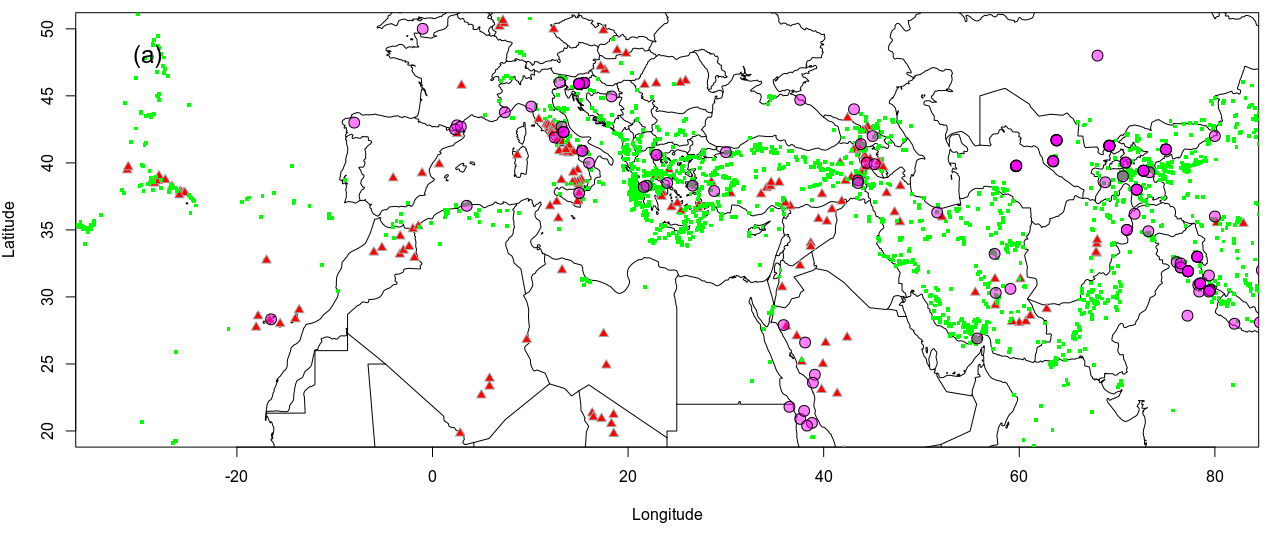 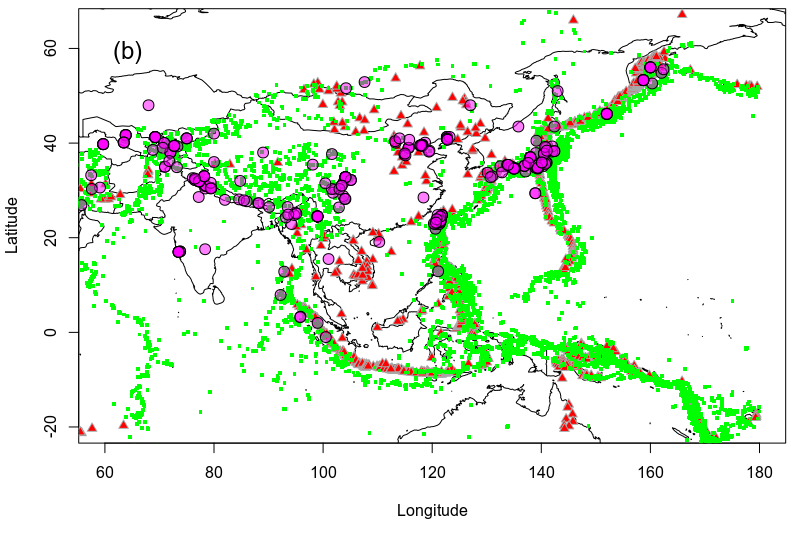 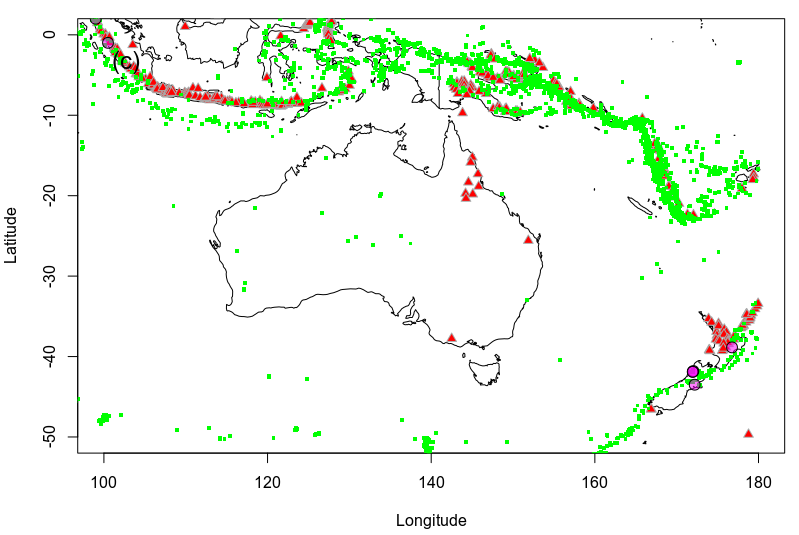 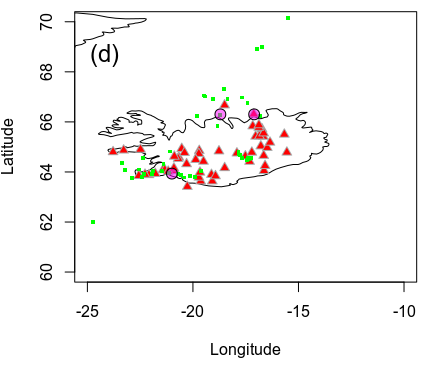 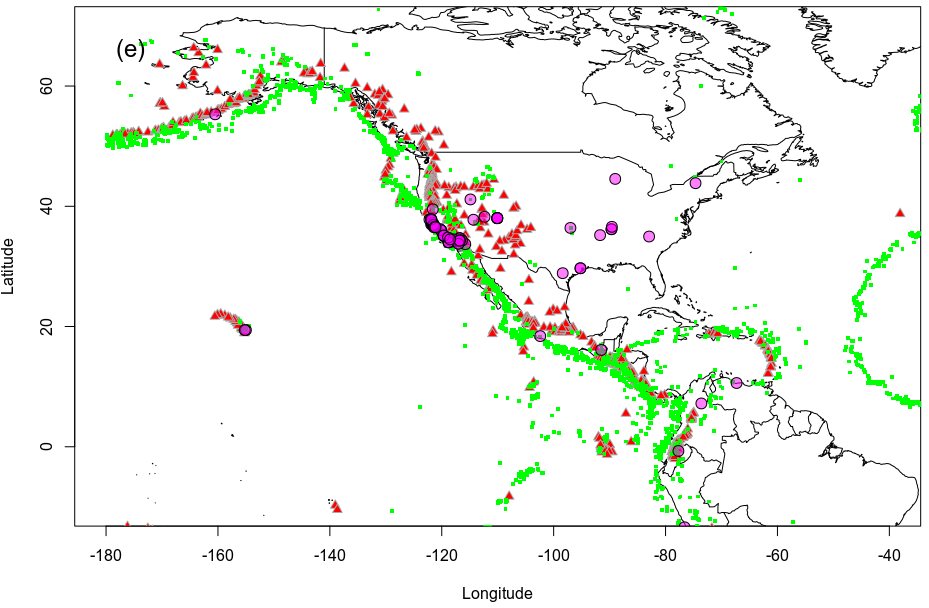 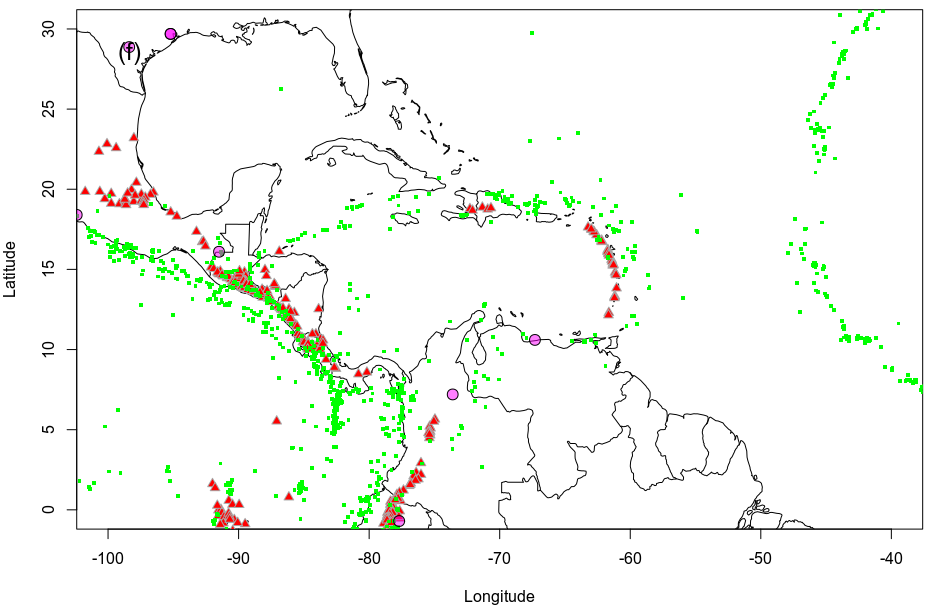 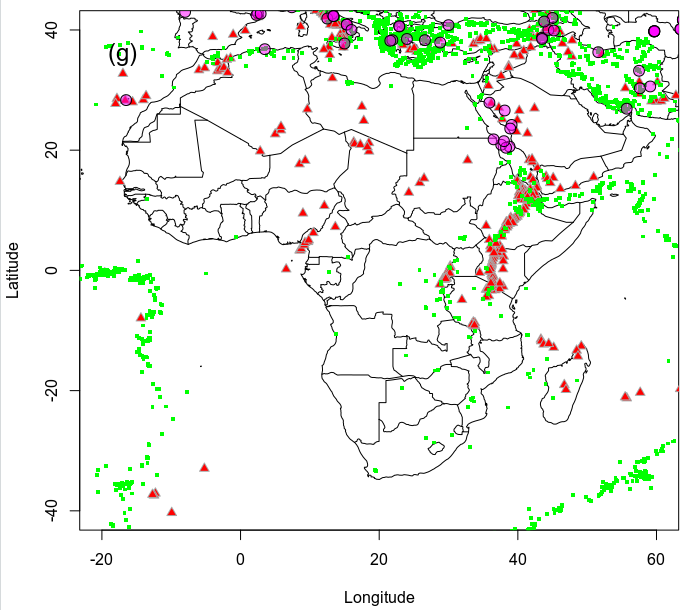 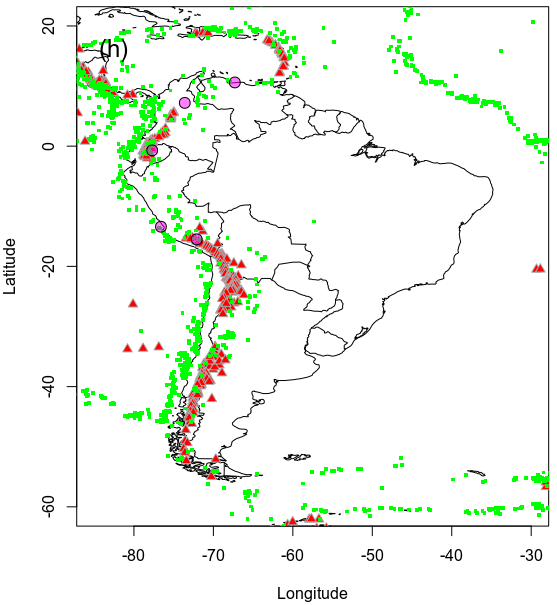 Supplementary Figure 4. Different areas of the world where shallow earthquakes (0-20 km, green dots) with M>=5.5 occur in areas characterized by heat flux ≥ 65 mW/m2. Pleistocenic and Holocenic volcanic areas (red triangles) and seismic precursors (purple circles) are also shown.Seismic precursor catalogueIn Table 1, we report our catalogue of seismic precursors. The precursor-earthquake distance and time lag (in days) for b-value-type precursors must be considered as our interpretation of the work where these values are not clearly expressed. The references in Table 1 are fully reported in the section References at the end of the Supplementary Material.ReferencesAgh-Atabai, M., Mirabedini, M.S. Temporal variations of seismicity parameters in the Central Alborz, Iran. Acta Geophys. 62, 486–504 (2014). https://doi.org/10.2478/s11600-013-0172-7Alekseev, V.A., Alekseeva, N.G., Jchankuliev, 1995. On relation between fluxes of metals in waters and radon in Turkmenistan region of seismic activity. Radiation Measurements 25 (1–4), 637–639.Alimova, V.A., Zubkov, S.I., 1983. Catalog of earthquake precursors. Hydrogeodynamic Precursors: Institute of Physics of the EarthAkad. Nauk SSSR, Moscow. (140 pp. in Russian).Allegri, L., Bella, F., DellaMonica, G., Ermini, A., Improta, S., Sgrigna, V., Biagi, P.F.,1983. Radon and tilt anomalies detected before the Irpinia (south Italy) earthquake ofNovember 23, 1980 at great distances from the epicenter. Geophys. Res. Lett. 10, 269–272.Asteriadis, G., Livieratos, E., 1989. Pre-seismic responses ofundergroundwater level and temperature concerning a 4.8 magnitude earthquake in Greece on October 20,1998. Tectonophysics 170, 165–169.Barberio, M.D., Barbieri, M., Billi, A. et al. Hydrogeochemical changes before and during the 2016 Amatrice-Norcia seismic sequence (central Italy). Sci Rep 7, 11735 (2017). https://doi.org/10.1038/s41598-017-11990-8Barsukov, V.L., Varshal, G.M., Zamokina, N.S., 1985. Recent results of hydrogeochemical studies for earthquake prediction in the USSR. Pure Appl. Geophys. 122, 143–156.Baskoutas, & Papadopoulos (2013). Qualitative precursory pattern before several strong earthquakes in Greece.. Bulletin of the Geological Society of Greece, 47, 1061-1070.Baskoutas, I. and D'Alessandro, A.: Study of the seismicity temporal variation for the current seismic hazard evaluation in Val d'Agri, Italy, Nat. Hazards Earth Syst. Sci., 14, 3169–3174, https://doi.org/10.5194/nhess-14-3169-2014, 2014.Bella, F., Biagi, P.F., Caputo, M., Cozzi, E., Della Monica, G., Ermini, A., Plastino, W., Sgrigna, V., Zilpimiani, D., 1995a. Helium content in thermal waters in the Caucasus from 1985 to 1991 and correlations with the seismic activity. Tectonophysics 246, 263–278.Bella, F., Biagi, P.F., Caputo, M., Della Monica, G., Ermini, A., Manjgaladze, P.V., Sgrigna, V., Zilpimiani, D.O.,1995b. Possible creep-related tilt precursors obtained in the central Apennines (Italy) and in the southern Caucasus (Georgia). Pure Appl. Geophys.144, 277–300Biagi, P.F., Ermini, A., Cozzi, E., Khatkevich, Y.M., Gordeev, E.I., 2000a. Hydrogeochemical precursors in Kamchatka (Russia) related to the strongest earthquakes in 1988– 1997. Nat. Hazards 21, 263–276.Biagi, P.F., Ermini, A., Kingsley, S.P., Khatkevich, Y.M., Gordeev, E.I., 2000b. Groundwater ion content precursors of strong earthquakes in Kamchatka (Russia). Pure Appl. Geophys. 157, 1359–1377Bonfanti, P., Genzano, N., Heinicke, J., Italiano, F., Martinelli, G., Pergola, N., Telesca, L., and Tramutoli, V.: Evidence of CO2-gas emission variations in the central Apennines (Italy) during the L’Aquila seismic sequence (March–April 2009), Teor. Appl., 53, 147–168, doi:10.4430/bgta0043, 2012.  Boll. Geof. Borchiellini, S., Bernat, M., Campredon, R., 1991. Ground variation of radon 222 for location of hidden structural features: example of the south of France (Alpes Maritimes). Pure Appl. Geophys. 135, 625–638.Borgohain, J. M., Borah, K., Biswas, R., & Bora, D. K. (2018). Seismic b-value anomalies prior to the 3rd January 2016, Mw = 6.7 Manipur earthquake of northeast India. Journal of Asian Earth Sciences, 154, 42–48. https://doi.org/https://doi.org/10.1016/j.jseaes.2017.12.013Bufe CG (1970) Frequency-magnitude variations during the 1970 Danville earthquake swarm. Earthquake Notes 41:3–7Chadha, R.K., Pandey, A.P., and Kuempel, H.J., (2003). Search for earthquake precursors in well water levels in a localized seismically active area of reservoir triggered earthquakes in India, Geophys. Res. Lett., 30, 1416 Geophys. Res. Lett., 31, L10606. doi:10.1029/2004GL019557.Chaudhuri, H., Barman, C., Iyengar, A.N.S. et al. Long range correlation in earthquake precursory signals. Eur. Phys. J. Spec. Top. 222, 827–838 (2013). https://doi.org/10.1140/epjst/e2013-01886-yChaudhuri, H., Barman, C., Iyengar, A.N.S. et al. Network of seismo-geochemical monitoring observatories for earthquake prediction research in India. Acta Geophys. 61, 1000–1025 (2013). https://doi.org/10.2478/s11600-013-0134-0Chaudhuri, H., Ghose, D., Bhandari, R.K. et al. The enigma of helium. Acta Geod. Geoph. Hung 45, 452–470 (2010). https://doi.org/10.1556/AGeod.45.2010.4.5Chen C-H., Tang C-H., Cheng K-C., Wang C-H., Wen S., Lin C-H., Wen Y-Y., Meng G., Yeh T-K., Jan J.C., Yen H-Y., Liu J-Y. (2015) Groundwater–strain coupling before the 1999 Mw 7.6 Taiwan Chi-Chi earthquake. Journal of Hydrology, 524 , 378–384.Chen KC, Wang JH, Yeh YL (1990) Premonitory phenomena of the May 10, 1983 Taipingshan, Taiwan earthquake. Terr Atmos Ocea Sci 1:1–21Chen Z, Liu P, Huang D, Zheng D, Xue F, Wang Z (1984b) Characteristics of regional seismicity before major earth- quakes. In: Evison et al (eds) Earthquake Prediction. Terra Scientific Publishing Co Tokyo, Unesco Paris, pp 505–521Choubey VM, Naresh Kumar, Arora BR (2009) Precursory signatures in the radon and geohydrological borehole data for M4.9 Kharsali earthquake of Garhwal Himalaya. Sci Tot Environ 407: 5877-5883.100Chung, C.Y., 1985. Radon variations at Arrowhead and Murietta Springs: continuous and discrete measurements. Pure Appl. Geophys. 122, 294–308Cigolini, C., Laiolo, M., Coppola, D., 2007.Earthquake–volcano interactions detect-ed from radon degassing at Stromboli (Italy). Earth Planet. Sci. Lett. 257,511–525.Claesson,L., Skelton, A.,Graham, C.,Dietl, C., Mörth, M.,Torssander, P., Kockum, I., 2004. Hydrogeochemical changes before and after a major earthquake. Geology 32, 641–644.Clark, B., 1981. Stress anomaly accompanying the 1979 Lytle Creek earthquake: implications for earthquake prediction. Science 211, 51–53Craig, H., 1980. Fluid-phase earthquake precursor studies n southern California. Trans.- Am. Geophys. Union 61, 1035Crockett, R.G.M., Gillmore, G.K., Phillips, P.S., Denman, A.R., Groves-Kirkby, C.J., 2006. Radon anomalies preceding earthquakes which occurred in the UK, in summer and autumn 2002. Science of the Total Environment 364, 138–148.Cui D., Qin S., Wang W. (2016) Dynamic evolution of crustal horizontal deformation before the Ms6.4 Menyuan earthquake. Geodesy and Geodynamics, 7, 253e260, http://dx.doi.org/10.1016/j.geog.2016.05.006Dal Moro, G., Zadro, M., 1999. Remarkable tilt-strain anomalies preceding two seismic events in Friuli (NE Italy): their interpretation as precursors. Earth Planet. Sci. Lett. 170, 119–129.Das, N.K., Choudhury, H., Bhandari, R.K., Ghose, D., Sen, P., Sinha, B., 2006. Continuous monitoring of 222Rn and its progeny at a remote station for seismic hazard surveillance. Radiation Measurements 41, 634–637.DasGupta S, Mukhopadhyay B, BhattacharyaA (2007) Seismicity pattern in north Sumatra–Great Nicobar region: in search of precursor for the 26 December 2004 earthquake. J Earth Syst Sci 116(3):215–223Deb, A., Gazi, M. & Barman, C. Anomalous soil radon fluctuations – signal of earthquakes in Nepal and eastern India regions. J Earth Syst Sci 125, 1657–1665 (2016). https://doi.org/10.1007/s12040-016-0757-zDragoni, M., Bonafede, M., Boschi, E., 1985. On the interpretation of slow ground defor- mation precursory to the 1976 Friuli earthquake. Pure Appl. Geophys. 122, 781–792.Enescu B, Ito K (2001) Some premonitory phenomena ofthe 1995 Hyogo-Ken Nanbu (Kobe) earthquake: seismicity, b-value and fractal dimension. Tectonophys 338(3/4):297–314Fedotov, S.A.,Maguskin,M.A., Kirienko, A.P., Zharinov, N.A.,1992. Vertical groundmovements on the coast of the Kamchatka Gulf: their specific features in the epicentral zone of the August 17, 1983,earthquakeM= 6.9, before and after. Tectonophysics 202, 163–167.Fiedler G (1974) Local b-values related to seismicity. Tectonophys 23:277–282Fleischer, R.L., 1981. Dislocation model for radon response to distant earthquakes. Geophys. Res. Lett. 8, 477–480Fleischer, R.L., Mogro-Campero, A., 1985. Association of subsurface radon changes in Alaska and the northeastern United States with earthquakes. Geochim. Cosmochim. Acta 49, 1061–1071Flores Humanante, B., Giroletti, E., Idrova, J., Monnin, M., Pasinetti, R., Seidel, J.L., 1990. Radon signals related to seismic activity in Ecuador, March 1987. Pure Appl. Geophys. 132, 505–520Fu, C.-C., V. Walia, T. F. Yang, L.-C. Lee, T.-K. Liu, C.-H. Chen, A. Kumar, S.-J. Lin, T.-H. Lai, and K.-L. Wen, 2017: Preseismic anomalies in soil-gas radon associated with 2016 M 6.6 Meinong earthquake, Southern Taiwan. Terr. Atmos. Ocean. Sci., 28, 787-798, doi: 10.3319/TAO.2017.03.22.01Fujii, Y., Nakane, K., 1997. Reevaluation ofanomalous crustal movement associated with the 1964 Niigata, Japan, earthquake. Pure Appl. Geophys. 149, 115–127Garavaglia, M., Braitenberg, C., Zadro, M., 1998. Radon monitoring in a cave of North- Eastern Italy. Physics and Chemistry of the Earth 23 (9–10), 949.Ghosh, D., Deb, A., & Sengupta, R. (2009). Anomalous radon emission as precursor of earthquake. Journal of Applied Geophysics, 69(2), 67–81. https://doi.org/10.1016/j.jappgeo.2009.06.001Ghosh, D., Deb, A., Sahoo, S.R. et al. Radon as seismic precursor: new data with well water of Jalpaiguri, India. Nat Hazards 58, 877–889 (2011). https://doi.org/10.1007/s11069-010-9694-3Golenetskii, S.I., Dem'yanovitch, M.G., Semenov, R.M., Vas'ko, V.G., Avdeev, V.A., Kashkin, V.F., Misharina, L.A., Serebrennikov, S.P., 1982. Seismicity of the regions of the Orongoi basins and the earthquake of2 October 1980 in western Transbaikal. Sov. Geol. Geophys. 23, 39–46Görgün, E. (2013). Analysis of the b-values before and after the 23 October 2011 Mw 7.2 Van–Erciş, Turkey earthquake. Tectonophysics, 603, 213–221. https://doi.org/https://doi.org/10.1016/j.tecto.2013.05.030Hasegawa A, Hasegawa T, Hori S (1975) Premonitory variation in seismic velocity related to the Southeastern Akita earthquake of1970. J Phys Earth 23:189–203Hauksson, E., 1981. Radon content of groundwater as an earthquake precursor: evaluation of worldwide data and physical basis. J. Geophys. Res. 86, 9397–9410Hauksson, E., 1981. Radon content of groundwater as an earthquake precursor: evaluation of worldwide data and physical basis. J. Geophys. Res. 86, 9397–9410.Hauksson, E., 1981. Radon content of groundwater as an earthquake precursor: evaluation of worldwide data and physical basis. J. Geophys. Res. 86, 9397–9410. Fleischer, R.L., 1981. Dislocation model for radon response to distant earthquakes. Geophys. Res. Lett. 8, 477–480 Igarashi, G., Saeki, S., Takahata, N., Sumikawa, K., Tasaka, S., Sasaki, Y., Takashasi, M., Sano, Y., 1995. Ground-water radon anomaly before the Kobe earthquake in Japan. Science 269, 60–61Igarashi, G., Wakita, H., Notsu, K., 1990. Groundwater observations at KSM site in northeast Japan: a most sensitive site to earthquake occurrence. Tohoku Geophys. J. 33, 163–175.Igarashi, G., Wakita, H., Sato, T., 1992. Precursory and coseismic anomalies in well water levels observed for the February 2, 1992 Tokyo Bay earthquake. Geophys. Res. Lett. 19, 1583–1586.Igarashi, G., Wakita, H., Umeda, K.,1996. Precursory and coseismic changes in well water levels observed for some large earthquakes in Japan. Eos, Trans.-Am. Geophys. Union 77, 457.Ilic, R., Rusov, V.D., Pavlovych, V.N., Vaschenko, V.M., Hanzic, L., Bondarchuk, Y.A., 2005. Radon in Antarctica. Radiation Measurements 40, 415–422.Immè, G., La Delfa, S., Lo Nigro, S., Morelli D., Patanè, G. (2005). Gas Radon emission related to geodynamic activity of Mt. Etna. Annals of Geophysics, 48 N.1, 65-7.Imoto M (1991) Changes in the magnitude-frequency b-value prior to large (≥6.0) earthquakes in Japan. Tectonophys 193:311–325Inan, S., A. Kop, H. Cetin, F. Kulak, Z. Pabuccu, C.,Seyis, S. Ergintav, O. Tan, R. Saatcilar and M.N. Bodur (2012). Seasonal variations in soil radon emanation: long-term continuous monitoring in light of seismicity, Nat. Hazards, 62 (2), 575-591; http://dx.doi.org/10.1007/s11069-012-0096-6.İnan, S., Ertekin, K., Seyis, C. et al. Multi-disciplinary earthquake researches in Western Turkey: Hints to select sites to study geochemical transients associated to seismicity. Acta Geophys. 58, 767–813 (2010). https://doi.org/10.2478/s11600-010-0016-7Ishankulov, R.I., Kalugin, G.P., 1976. On water level changes within the Bukantaus mountain massifduring the Gazli earthquake. In: Mavlyanov, G.A. (Ed.), Earthquake Hazard Zoning and Search for Earthquake Precursors. FAN, Tashkent, pp. 65–66 (in Russian)Iwatsubo, E.Y., Mortensen, C.E., 1979. Short-term tilt anomalies preceding three local earthquakes near San Jose, California. Eos, Trans.-Am. Geophys. Union 60, 319Jiang, F.L., Li, G.R., 1981. The application of geochemical methods in earthquake prediction in China. Geophys. Res. Lett. 8, 469–47Jiang, F.L., Li, G.R., Kellogg, W.K., 1981. Experimental studies of the mechanisms of seismo-geochemical precursors. Geophys. Res. Lett. 8, 473–476Jones, A.C., Johnston, M.J.S., Daul, W., Mortensen, C.E.,1977. Tilt near an earthquake (ML= 4.3), Briones Hills, California. Eos, Trans.-Am. Geophys. Union 58, 1227Kawabe, I., 1984. Anomalous changes of CH4/Ar ratio in subsurface gas bubbles as seismogeochemical precursors at Matsuyama. Japan, Pure Appl. Geophys. 122, 194–214Kawabe, I., Ohno, I., Nadano, S., 1988. Groundwater flow records indicating earthquake occurrence and induced Earth's free oscillations. Geophys. Res. Lett. 15, 1235–1238King, C. ‐Y, Evans, W. C., Presser, T., & Husk, R. H. (1981). Anomalous chemical changes in well waters and possible relation to earthquakes. Geophysical Research Letters, 8(5), 425–428. https://doi.org/10.1029/GL008i005p00425King, C.Y., 1978. Radon emanation on San Andreas Fault. Nature 271, 516–519. King, C.Y., 1980. Episodic radon changes in subsurface soil gas along active faults and possible relation to earthquakes. J. Geophys. Res. 85, 3065–3078King, C.Y., 1980. Episodic radon changes in subsurface soil gas along active faults and possible relation to earthquakes. J. Geophys. Res. 85, 3065–3078King, C.Y., 1985. Radon monitoring for earthquake prediction in China. Earthqu. Predict. Res. 3, 47–68King, C.Y., Azuma, S., Ohno, M., Asai, Y., He, P., Kitagawa, Y., Igarashi, G., Wakita, H., 2000. In search of earthquake precursors in the water-level data of 16 closely clustered wells at Tono. Japan, Geophys. J. Int. 143, 469–477.Kissin, I.G., Barabanov, V.L., Grinevsky, A.O., Khudzinsky, L.L., 1984b. Variation of groundwater level in the western Fergana Valley. In: Nikolaev, A.V., Kissin, I.G. (Eds.), Hydrogeodynamic Earthquake Precursors. InNauka, Moscow, pp. 96–119 (in Russian).Kissin, I.G., Barabanov, V.L., Grinevsky, A.O., Markov, V.M., Khudzinsky, L.L., 1984a. Experimental investigations into conditions of ground water in order to intensify hydrodynamic earthquake forerunners. Izv. Acad. Sci. USSR, Phys. Earth 6, 74–86 (in Russian).Koizumi, N., Tsukuda, E., Kamigaichi, O., Matsumoto, N., Takahashi, M., Sato, T., 1999. Preseismic changes in groundwater level and volumetric strain associated with earthquake swarms of the east coast of Izu Peninsula. Japan Geophys. Res. Lett. 31, L10606. doi:10.1029/2004GL019557. Koizumi, N., Kitagawa, Y., Matsumoto, N., Takahashi, M., Sato, T., Kamigaichi, O., Nakamura, K., 2004. Preseismic groundwater level changes induced by crustal deformations related to earthquake swarms of the east coast of the Izu Peninsula. Japan, Geophys. Res. Lett. 26, 3509–3512 Koizumi, N., Yoshioka, R., & Kishimoto, Y. (1985). Earthquake prediction by means of change of chemical composition in mineral spring water. Geophysical Research Letters, 12(8), 510–513.Kopylova, G.N., Boldina, S.V. Effects of Seismic Waves in Water Level Changes in a Well: Empirical Data and Models. Izv., Phys. Solid Earth 56, 530–549 (2020). https://doi.org/10.1134/S1069351320030039Kopylova, G.N., Boldina, S.V. On the relationships of water-level variations in the E-1 well, Kamchatka to the 2008–2009 resumption of activity on Koryakskii volcano and to large (M ≥ 5) earthquakes. J. Volcanolog. Seismol. 6, 316–328 (2012). https://doi.org/10.1134/S074204631205003XKovach, R.L., Nur, A., Wesson, R.L., Robinson, R., 1975. Water-level fluctuation and earthquakes on the San-Andreas Fault Zone. Geology 3, 437–456.Kulhanek, O., Persson, L., & Nuannin, P. (2018). Variations of b-values preceding large earthquakes in the shallow subduction zones of Cocos and Nazca plates. Journal of South American Earth Sciences, 82, 207–214. https://doi.org/https://doi.org/10.1016/j.jsames.2018.01.005Kumazawa T., Ogata Y.,Toda S. (2010) Precursory seismic anomalies and transient crustal deformation prior to the 2008 Mw = 6.9 Iwate‐Miyagi Nairiku, Japan, earthquake, J. Geophys. Res., 115, B10312, doi:10.1029/2010JB007567.Kuo, T., Liu, C., Su, C., Chang, C., Chen, W., Chen, Y., … Lin, H. (2013). Concurrent concentration declines in groundwater-dissolved radon, methane and ethane precursory to 2011 MW 5.0 Chimei earthquake. Radiation Measurements, 58, 121–127. https://doi.org/https://doi.org/10.1016/j.radmeas.2013.04.006Kuo, T., Su, C., Chang,C., Lin, C.,Cheng, W., Liang, H., Lewis, C. and Chian C. (2010) Application of recurrent radon precursors for forecasting large earthquakes (Mw > 6.0) near Antung, Taiwan. Radiation Measurements, 45, 9, 1049-1054, https://doi.org/10.1016/j.radmeas.2010.08.009Leary, P.C., Malin, P.E., 1984. Ground deformation events preceding the Homestead Valley earthquakes. B. Seismol. Soc. Am. 74, 1799–1817Li N.,  Kong X., Lin L. (2020) Anomalies in continuous GPS data as precursors of 15 large earthquakes inWestern North America during 2007-2016. Earth Science Informatics, 13,163–174Liang, W., 1980. Anomalous fluorine variations in groundwater as earthquake precursors. Eos, Trans.-Am. Geophys. Union 61, 1035Lin CH (2010) Temporal b-value variations throughout a seismic faulting process: the 2008 Taoyuan earthquake in Taiwan. Terr Atmos Ocean Sci 21(2):229–234. doi:10.3319/TAO. 2009.02.09.01(T)Linde, A.T., Suyehiro, K., Miura, S., Selwyn Sacks, I., Takagi, A., 1988. Episodic aseismic earthquake precursors. Nature 334, 513–515.Liu, C.-P., Wang, C.-H., & Hwang, L.-S. (2010). Temporal variation of seepage water chemistry before and after the Hengchun Ms 7.2 earthquake in south Taiwan. Geoderma, 155(1), 107–114. https://doi.org/https://doi.org/10.1016/j.geoderma.2009.12.001Liu, K.K., Yui, T.F., Yeh, Y.H., Tsai, Y.B., Teng, T.L., 1985. Variations of radon content in ground waters and possible correlation with seismic activities in northern Taiwan. Pure Appl. Geophys. 122, 231–244.Lu, S. Long-Term b Value Variations of Shallow Earthquakes in New Zealand: A HMM-Based Analysis . Pure Appl. Geophys. 174, 1629–1641 (2017). https://doi.org/10.1007/s00024-017-1482-5Ma H (1978) Variation of the b-values before several large earth- quakes occurred in North China. Acta Geophys Sin 21:126– 141 (in Chinese)Mavlyanov, S.R., Sultankhodzhaev, A.N., 1981. Anomalous variations of groundwater hydrogeochemical parameters in eastern Fergana: precursor to the February 2,1978 Alai earthquake. Uzb. Geol. Z. 2, 9–13 (in Russian).Melbourne, T. I., & Webb, F. H. (2002). Precursory transient slip during the 2001 Mw = 8.4 Peru earthquake sequence from continuous GPS. Geophysical Research Letters, 29(21), 28-1-28–4. https://doi.org/10.1029/2002GL015533Merifield, P.M., Lamar, D.L., 1981. Anomalous water-level changes and possible relation with earthquakes. Geophys. Res. Lett. 8, 437–440Mil'kis, M.R., 1984. Hydrogeological precursors of the 1948 Ashkhabad earthquake. In: Nikolaev, A.V., Kissin, I.G. (Eds.), Hydrogeodynamic Earthquake Precursors. Nauka, Moscow, pp. 76–95 (in Russian)Mil'kis, M.R., Voronin, I.V., 1983. Methodological principles in the planning of hydrogeological studies for prediction of large earthquakes. In: Vartanyan, G.S. (Ed.), Summaries of Reports at the All-Union Sciences and Technology Seminar, March 24–25, 1983, qMethodology and Observations ofGroundwater Behaviour for Earthquake Prediction”. VSEGINGEO, Moscow, pp. 15–17 (in Russian)Mogi, K., 1985. Temporal variation of crustal deformation during the days preceding a thrust-type great earthquake — the 1944 Tonankai earthquake of magnitude 8.1. Japan, Pure Appl. Geophys. 122, 765–780Mogi, K., Mochizuki, H., Kurokawa, Y., 1989. Temperature changes in an artesian spring at Usami in the Izu Peninsula (Japan) and their relation to earthquakes. Tectonophysics 159, 95–108Monakhov, F.I., 1981. Comparative characterization of earthquake preparation at different depths. Dokl. Akad. Nauk SSSR 261, 458–460 (in Russian).Monakhov, F.I., Khantaev, A.M., Saprygin, S.M., 1979. A Short-Term Precursor and Its Relation to Elastic Crustal Strain. Yuzhno-Sakhalinsk. (16 pp. in Russian).Monakhov, F.I., Kissin, I.G., Khantaev, A.M., Saprygin, S.M., Grishechkin, B.A., 1980. New evidence ofthe hydrogeodynamic effect preceding earthquakes. Izv. Acad. Sci. U.S.S. R., Phys. Earth 1, 105–107 (in Russian).Montazeri, H., Abbasnejad, A., Negarestani, A. (2011), Continuous radon monitoring in the Jowshan hot spring as an earthquake precursor, SE Iran, GEOCHEMICAL JOURNAL,45, 6, 463-472, https://doi.org/10.2343/geochemj.1.0148Nagamine, K., Sugisaki, R., 1991a. Coseismic changes of subsurface gas compositions disclosed by an improved seismo-geochemical system. Geophys. Res. Lett. 18, 2221–2224.Nanjo, K. Z., Hirata, N., Obara, K., & Kasahara, K. (2012). Decade-scale decrease in b value prior to the M9-class 2011 Tohoku and 2004 Sumatra quakes. Geophysical Research Letters, 39(20), 3–6. https://doi.org/10.1029/2012GL052997Nanjo, K.Z., Yoshida, A. Anomalous decrease in relatively large shocks and increase in the p and b values preceding the April 16, 2016, M7.3 earthquake in Kumamoto, Japan. Earth Planets Space 69, 13 (2017). https://doi.org/10.1186/s40623-017-0598-2Nardò S., Ascione A., Mazzoli S., Terranova C., Vilardo G. (2020) PS-InSAR data analysis: pre-seismic ground deformation in the 2009 L’Aquila earthquake region. Bollettino di Geofisica Teorica ed Applicata, 61, 41-56.Nevinsky, I., Tsvetkova, T., 2005. SSNTDs in the automatic detector of radon. Radiation Measurements 39, 115–119Nikolopoulos D, Petraki E, Marousaki A, Potirakis S, Koulouras G, Nomicos C, Panagiotaras D, Stonham J, Louizi A. 2012. Environmental monitoring of radon in soil during a very seismically active period occurred in South-West Greece. J Environ Monit. 14:564578. Petraki E, Nikolopoulos D, Fotopoulos A, Panagiotaras D, Koulouras G, Zisos A, Nomicos C, Louizi A, Stonham J. 2013a. Self-organised critical features in soil radon and MHz electromagnetic disturbances: results from environmental  monitoring in Greece. Appl Radiat Isotopes. 72:3953. Petraki E, Nikolopoulos D, Fotopoulos A, Panagiotaras D, Nomicos C, Yannakopoulos P, Kottou S, Zisos A, Louizi A, Stonham J. 2013b. Long-range memory patterns in variations of environmental radon in soil. Anal Method. 5:40104020. Nikolopoulos D, Petraki E, Nomicos C, Koulouras G, Kottou S et al. (2015) Long-Memory Trends in Disturbances of Radon in Soil Prior to the Twin ML=5.1 Earthquakes of 17 November 2014 Greece. J Earth Sci Clim Change 2015: 1.102 Nuannin, P., Kulhánek, O., & Persson, L. (2012). Variations of b-values preceding large earthquakes in the Andaman–Sumatra subduction zone. Journal of Asian Earth Sciences, 61, 237–242. https://doi.org/https://doi.org/10.1016/j.jseaes.2012.10.013O'Neil, J.R., King, C.Y., 1980. Deuterium anomalies in groundwater as precursors to seismic activity in California. Eos, Trans.-Am. Geophys. Union 61, 1033.Ogata Y. (2010) Anomalies of Seismic Activity and Transient Crustal Deformations Preceding the 2005 M 7.0 Earthquake West of Fukuoka. Pure Appl. Geophys., 167, 1115–1127.Orolbaev, E.E., 1984. First results in the study of groundwater behaviour in a search for hydrogeodynamic earthquake precursors. In: Nikolaev, A.V., Kissin, I.G. (Eds.), Hydrogeodynamic Earthquake Precursors. Nauka, Moscow, pp. 50–65 (in Russian).Ospanov, A.B., Mizev, V.A., 1985. Hyrdrogeochemical Features of the Alma-Ata Seismic Zone. Nauka Kazakhskoi SSR, Alma-Ata. (128 pp. in Russian).Öztürk, S. Characteristics of seismic activity in the Western, Central and Eastern parts of the North Anatolian Fault Zone, Turkey: Temporal and spatial analysis. Acta Geophys. 59, 209–238 (2011). https://doi.org/10.2478/s11600-010-0050-5Pérez, N. M., Nakai, S., Wakita, H., Trujillo, I., Hernández, P. A. and Salazar, J. M. L. (1996a) Premonitory Hydrogeochemical Signatures of the 1995 Galicia Earthquakes, Spain (abstract). Geochemical Society of Japan, Sapporo, 256.Perez, N.M., 1996. Precursory hydrogeochemical signatures of the 1996 Perpignan earthquake, France. Eos, Trans.-Am. Geophys. Union 77, 457.Pérez NM, Hernández PA, Padrón E, Melián G, Marrero R, Padilla G, Barrancos J, Nolasco D (2007) Precursory subsurface 222Rn and 220Rn degassing signatures of the 2004 seismic crisis at Tenerife, Canary Islands. Pure Appl Geophys 164:2431–2448. doi:10.1007/s00024-007-0280-xPierotti L., F. Botti, V. D’Intinosant	, G. Facca, F. Gherardi, (2015), Anomalous CO2 content in the Gallicano thermo-mineral spring (Serchio Valley, Italy) before the 21 June 2013, Alpi Apuane earthquake (M=5.2), Physics and Chemistry of the Earth, Parts A/B/C, 85–86, 131-140, https://doi.org/10.1016/j.pce.2015.02.007.Planinic, J., Radolic, V., Culo, D., 2000. Searching for an earthquake precursor: temporal variations of radon in soil and water. FIZIKA B 9 (2), 75–82.Plastino, W., Panza, G.F., Doglioni, C. et al. Uranium groundwater anomalies and active normal faulting. J Radioanal Nucl Chem 288, 101–107 (2011). https://doi.org/10.1007/s10967-010-0876-yPoitrasson, F., Dundas, S. H., Toutain, J. P., Munoz, M., & Rigo, A. (1999). Earthquake-related elemental and isotopic lead anomaly in a springwater. Earth and Planetary Science Letters, 169(3–4), 269–276. https://doi.org/10.1016/S0012-821X(99)00085-0Popandopoulos, G.A. Detailed Study of Time Variations in the Gutenberg–Richter b-value Based on Highly Accurate Seismic Observations at the Garm Prognostic Site, Tajikistan. Izv., Phys. Solid Earth 54, 612–631 (2018). https://doi.org/10.1134/S1069351318040092Qiang, Z.J., Xu, X.D., Dian, C.G., 1997. Thermal infrared anomaly precursor of impending earthquakes. Pure Appl. Geophys. 149, 159–171Raleigh, C.B., Molnar, P., Hanks, T., Nur, A., Wu, F., Savage, J., Scholz, C., Craig, H., Turner, R., Bennett, G., 1977. Prediction of the Haicheng earthquake. Eos, Trans. Am. Geophys. Union 58, 236–272.Ramola RC, Prasad Y, Prasad G, Kumar S, Choubey VM (2008) Soil-gas radon as seismotectonic indicator in Garhwal Himalaya. Applied Radiation and Isotopes 66: 1523- 1530.Reddy, D.V. and Nagabhushanam, P. (2011) Groundwater Electrical Conductivity and Soil Radon Gas Monitoring for Earthquake Precursory Studies in Koyna, India. Applied Geochemistry, 26, 731-737. http://dx.doi.org/10.1016/j.apgeochem.2011.01.031Reddy, D.V., Sukhija, B.S., Nagabhushanam, P., Kumar, D., 2004. A clear case of radon anomaly associated with a microearthquake event in a stable continental region. Geophys. Res. Lett. 31, L10609. doi:10.1029/2004GL019971.Redondo, R., Trujillo, I., Hernandez, P.A., Salazar, J.M., Perez, N.M., Nakai, S., Wakita, H., 1996. Hydrochemical and isotopic secular variations and relation to the 1995 Galicia earthquakes, Spain. Eos, Trans.-Am. Geophys. Union 77, 457.Reimer, G.M.,1990. Soil–gas helium increase preceding the Loma Prieta earthquake. Eos, Trans.-Am. Geophys. Union 71, 289Richon, P., Sabroux, J.C., Halbwachs, M., Vandemeulebrouck, J., Poussielgue, N., Tabbagh, J., Punongbayan, R., 2003. Radon anomaly in the soil of Taal volcano, the Philippines: a likely precursor of the M7.1 Mindoro earthquake (1994). Geophys. Res. Lett. 30, 1481. doi:10.1029/2003GL016902Roeloffs, E.A., Quilty, E., 1997. Water level and strain changes preceding and following the August4, 1985 Kettleman Hills, California, earthquake. Pure Appl. Geophys. 149, 21–60Ryabinin, G.V., Gavrilov, V.A., Polyakov, Y.S. et al. Cross-correlation earthquake precursors in the hydrogeochemical and geoacoustic signals for the Kamchatka peninsula. Acta Geophys. 60, 874–893 (2012). https://doi.org/10.2478/s11600-012-0031-ySahu OP, Saikia MM (1994) The b value before the 6th August, 1988 India-Myanmar border region earthquake: a case study. Tectonophys 234:349–354Satake, H., Ohashi, M., & Hayashi, Y. (1984). Discharge of H2 from the Atotsugawa and Ushikubi Faults, Japan, and its relation to earthquakes. Pure and Applied Geophysics PAGEOPH, 122(2–4), 185–193. https://doi.org/10.1007/BF00874592Sato, M., Sutton, A.J., McGee, K.A., Russell-Robinson, S.L., 1986. Monitoring of hydrogen along the San Andreas and Calaveras faults in central California in 1980–1984. J. Geophys. Res. 91, 12,315–12,326Segovia, N., de la Cruz-Reyna, S., Mena, M., Ramos, E., Monnin, M., Seidel, J.L., 1989. Radon in soil anomaly observed at Los Azufres geothermal field, Michoacan: a possible precursor of the 1985 Mexico earthquake (Ms = 8.1). Nat. Hazards 1, 319–329Semenov, R. M., & Smekalin, O. P. (2011). The large earthquake of 27 August 2008 in Lake Baikal and its precursors. Russian Geology and Geophysics, 52(4), 405–410. https://doi.org/https://doi.org/10.1016/j.rgg.2011.03.003 Semenov, R.M., Imaev, V.S., Smekalin, O.P. et al. Deepwater helium in Lake Baikal as an earthquake precursor. Dokl. Earth Sc. 432, 767–770 (2010). https://doi.org/10.1134/S1028334X10060127Shapiro, M.H., Melvin, J.D., Tombrello, T.A., Whitcomb, J.H., 1980. Automated radon monitoring at a hard-rock site in the southern California Transverse Ranges. J. Geophys. Res. 85, 3058–3064.Shapiro, M.H., Rice, A., Mendenhall, M.H., Melvin, J.D., Tombrello, T.A., 1985. Recognition ofenvironmentally caused variations in radon time series. Pure Appl. Geophys. 122, 309–326.Shi, H., Cai, Z., 1986. Geochemical characteristics of underground fluids in some active fault zones in China. J. Geophys. Res. 91, 12,282–12,290Shifflett, H., Witbaard, R., 1996. Multiple precursors to the Landers earthquake. B. Seismol. Soc. Am. 86, 113–121.Silver, P.G., Valette-Silver, J.N., Linde, A.T., Kolbek, O., 1990. Detection of a hydrothermal precursor of the Loma Prieta earthquake of Oct. 18, 1989. Eos, Trans.-Am. Geophys. Union 71, 1461 Valette-Silver, N.J., Silver, P.G., 1991. Detection of hydrothermal precursors to northern California earthquakes. Eos, Trans.-Am. Geophys. Union 72, 202. Silver, P.G., Valette-Silver, N.J., 1992. Detection of hydrothermal precursors to large northern California earthquakes. Science 257, 1363–1368Singh M, Kumar M, Jain RK, Chatrath RP (1999) Radon in ground water related to seismic events. Radiat Meas 30: 465-469.Singh M, Ramola R, Singh B, Singh S, Virk H (1991) Subsurface soil gas radon changes associated with earthquakes. Nuc Trac Rad Meas 19: 417-420.Singh, S., Jaishi, H.P., Tiwari, R.P. et al. A study of variation in soil gas concentration associated with earthquakes near Indo-Burma Subduction zone. Geoenviron Disasters 3, 22 (2016). https://doi.org/10.1186/s40677-016-0055-8Singh, Surinder & Kumar, Arvind & Bajwa, B. & Mahajan, Sandeep & Kumar, Vinod & Dhar, Sunil. (2008). Radon Monitoring in Soil Gas and Ground Water for Earthquake Prediction Studies in North West Himalayas, India. Terrestrial Atmospheric and Oceanic Sciences - TERR ATMOS OCEAN SCI. 21. 10.3319/TAO.2009.07.17.01(TT). Skelton, A., M. Andren, H. Kristmannsdottir, G. Stockmann, C.-M. Morth, A. Sveinbjornsdottir, S. Jonsson, E. Sturkell, H. R. Gurunardottir, H. Hjartarson, et al. (2014). Changes in groundwater chemistry before two consecutive earthquakes in Iceland, Nat. Geosci. 7, 752–756, doi: 10.1038/ngeo2250.Smith WD (1981) The b-value as an earthquake precursor. Nature 289:136–139. doi:10.1038/289136a0Sorbi, M.R., Nilfouroushan, F. & Zamani, A. Seismicity patterns associated with the September 10th, 2008 Qeshm earthquake, South Iran. Int J Earth Sci (Geol Rundsch) 101, 2215–2223 (2012). https://doi.org/10.1007/s00531-012-0771-6Sorokina, A.T., Sorokin, A.P., Serov, M.A. et al. Fault-block structures in the eastern margin of the Amur lithospheric plate, their seismicity, and fluid regimes. Russ. J. of Pac. Geol. 5, 13–25 (2011). https://doi.org/10.1134/S1819714011010064Soter, Steven, 1999. Macroscopic seismic anomalies and submarine pockmarks in the Corinth–Patras Rift, Greece. Tectonophysics 308, 275–290Srivastava HN, Dube RK, Chandhury MM (1984) Precursory seismic observations in the Himalayan region. In: Evision et al. (eds) Earthquake Prediction Terra Scientific Publishing Co Tokyo Unesco Paris 101-110.Steele, S.R., 1981. Radon and hydrologic anomalies on the Rough Creek Fault: possible precursors to the M5.1 eastern Kentucky Earthquake, 1980. Geophys. Res. Lett. 8, 465–468.Steele, S.R., 1984. Anomalous radon emanation at local and regional distances preceding earthquakes in the New Madrid Seismic Zone and adjacent areas ofthe central Mid- Continent of North America 1981–1984. Pure Appl. Geophys. 122, 353–368Sugisaki, R., 1978. Changing He/Ar and N2/Ar ratios of fault air may be earthquake precursors. Nature 275, 209–211.Sugisaki, R., Ito, T., Nagamine, K., Kawabe, I., 1996. Gas geochemical changes at mineral springs associated with the 1995 southern Hyogo earthquake (M = 7.2), Japan, Earth Planet. Sci. Lett. 139, 239–249Sugisaki, R., Sugiura, T., 1985. Geochemical indicator of tectonic stress resulting in an earthquake in central Japan, 1984. Science 229, 1261–1262Sugisaki, R., Sugiura, T., 1985. Geochemical indicator of tectonic stress resulting in an earthquake in central Japan, 1984. Science 229, 1261–1262. Sugisaki, R., Sugiura, T., 1986. Gas anomalies at three mineral springs and a fumarole before an inland earthquake, central Japan. J. Geophys. Res. 91, 12,296–12,304 Sugisaki, R., Sugiura, T., 1986. Gas anomalies at three mineral springs and a fumarole before an inland earthquake, central Japan. J. Geophys. Res. 91, 12,296–12,304.Sultankhodzhaev, A.N., Azizov, G.Y.u., Latypov, S.V., Zigan, F.G., Arifbaev, A.K.h., 1986. Hydroseismological precursors of the Dzhirgatal earthquake based on studies conducted in the Fergana Prediction Test Area. Uzb. Geol. Z. 3, 7–12 (in Russian)Sultankhodzhaev, A.N., Chernov, I.G., 1978. Seismological earthquake precursors: varia- tions ofgroundwater hydrogeodynamic parameters. Uzb. Geol. Z. 4, 3–7(in Russian)Teng TL, Sun LF (1986) Research on groundwater radon as a fluid phase precursor to earthquakes. J Geophys Res 91: 305-313.Teng, T.L., 1980. Some recent studies on groundwater radon content as an earthquake precursor. J. Geophys. Res. 85, 3089–3099.Teng, T.L., Sun, L.F., 1986. Research on groundwater radon as a fluid phase precursor to earthquakes. J. Geophys. Res. 91, 12,305–12,313.Tormann T, Enescu B,Woessner J, Wiemer S (2015) Randomness of megathrust earthquakes implied by rapid stress recovery after the Japan earthquake. Nature Geosci 8:152–158. doi:10. 1038/ngeo2343Toutain, J.P., Munoz, M., Poitrasson, F., Lienard, A.C., 1997. Springwater chloride ion anomaly prior to a ML = 5.2 Pyrenean earthquake. Earth Planet. Sci. Lett. 149, 113–119.Tsai YB, Liu JY, Ma KF, Yen HY, Chen KS, Chen YI, Lee CP (2006) Precursory phenomena associated with the 1999 Chi- Chi earthquake in Taiwan as identified under the iSTEP program. Phys Chem Earth 31:365–377. doi:10.1016/j.pce. 2006.02.035Tsukakoshi, Y., Shimazaki, K. Decreased b-value prior to the M 6.2 Northern Miyagi, Japan, earthquake of 26 July 2003. Earth Planet Sp 60, 915–924 (2008). https://doi.org/10.1186/BF03352847Tsunogai, U., Wakita, H., 1995. Precursory chemical changes in groundwater: Kobe earthquake, Japan. Science 269, 61–63. Tsunogai, U., Wakita, H., 1996. Anomalous changes in groundwater chemistry: possible precursors ofthe1995Hyogo-kenNanbuearthquake. Japan. J. Phys. Earth 44,381–390. Tsvetkova, T., Monnin, M., Nevinsky, I., Perelygin, V., 2001. Research on variation of radon and gamma-background as a prediction of earthquakes in the Caucasus. Radiation Measurements 33, 1–5.Tsvetkova, T., Przylibski, T.A., Nevinsky, I., Nevinsky, V., 2005. Measurement of radon in the East Europe under the ground. Radiation Measurements 40, 98–105Ui,H., Moriuchi,H., Takemura,Y., Tsuchida,H., Fujii, I.,Nakamura, M., 1988. Ano- mously high radon discharge from the Atotsugawa Fault prior to the western Nagano prefecture earthquake (M6.8) of September 14, 1984. Tectonophysics 152, 147–152.Valette-Silver, N.J., Silver, P.G., 1991. Detection of hydrothermal precursors to northern California earthquakes. Eos, Trans.-Am. Geophys. Union 72, 202 Silver, P.G., Valette-Silver, N.J., 1992. Detection of hydrothermal precursors to large northern California earthquakes. Science 257, 1363–1368.Varshal, G.M., Sobolev, G.A., Barsukov, V.L., Koltsov, A.V., Kostin, B.I., Kudinova, T.F., Stakheyev, Y.I., Tretyakova, S.P., 1985. Separation of volatile components from rocks under mechanical loading as the source of hydrogeochemical anomalies preceding earthquakes. Pure Appl. Geophys. 122, 463–477Virk HS, Singh B (1993) Radon anomalies in soil-gas and groundwater as earthquake precursor phenomena. Tectonophysics 227: 215-224.Virk, H.S., Baljinder, S., 1994. Radon recording of Uttarkashi earthquake. Geophys. Res. Lett. 21, 737–740.Virk, H.S., Baljinder, S., 1995. Correlation of radon anomalies with the Uttarkashi earthquake. Geol. Soc. India Bull. 30, 125–132.Virk, H.S., Walia, V., Kumar, N., 2001. Helium/radon precursory anomalies of Chamoli earthquake, Garhwal Himalaya, India. J. Geodyn. 31, 201–210Wakita, H., 1984. Groundwater observations for earthquake prediction in Japan. A Collection of Papers of International Symposium on Continental Seismicity and Earthquake Prediction (ISCSEP) (Seismological Press, Beijing), pp. 494–500Wakita, H., Igarashi, G., Nakamura, Y., Sano, Y., Notsu, K., 1989. Coseismic radon changes in groundwater. Geophys. Res. Lett. 16, 417–420.Wakita, H., Igarashi, G., Notsu, K., 1991. An anomalous radon decrease in ground- water prior to an M6.0 earthquake: a possible precursor? Geophys. Res. Lett. 18, 629–632.Wakita, H., Nakamura, Y., Notsu, K., Noguchi, M., Asada, T., 1980. Radon anomaly: a possible precursor to the 1978 Izu–Oshima–kinkai earthquake. Science 207, 882–883Wakita, H., Nakamura, Y., Sano, Y., 1988. Short-term and intermediate-term geochem- ical precursors. Pure Appl. Geophys. 126, 267–278Walia V, Virk HS, Bajwa BS (2006) Radon Precursory Signals for Some Earthquakes of Magnitude > 5 Occurred in N-W Himalaya: An Overview. Pure Appl Geophys. 163: 711-721.Walia, V., Lin, S. J., Hong, W. L., Fu, C. C., Yang, T. F., Wen, K. L., & Chen, C.-H. (2009). Continuous temporal soil-gas composition variations for earthquake precursory studies along Hsincheng and Hsinhua faults in Taiwan. Radiation Measurements, 44(9), 934–939. https://doi.org/https://doi.org/10.1016/j.radmeas.2009.10.010Walia, V., Yang, T. F., Lin, S.-J., Kumar, A., Fu, C.-C., Chiu, J.-M., … Chen, C.-H. (2013). Temporal variation of soil gas compositions for earthquake surveillance in Taiwan. Radiation Measurements, 50, 154–159. https://doi.org/https://doi.org/10.1016/j.radmeas.2012.11.007Walter, Jacob & Chang, Jefferson & Dotray, Peter. (2017). Foreshock Seismicity Suggests Gradual Differential Stress Increase in the Months Prior to the 3 September 2016 M w 5.8 Pawnee Earthquake. Seismological Research Letters. 88. 1032-1039. 10.1785/0220170007. Wang, B., Liu, Y., Sun, X. et al. Hydrogeological and Geochemical Observations for Earthquake Prediction Research in China: A Brief Overview. Pure Appl. Geophys. 175, 2541–2555 (2018). https://doi.org/10.1007/s00024-018-1885-yWang, C., Wang, Y., Guo, Y., 1984a. Some results of groundwater level observation in earthquake areas in China during the past 15 years. In: Gu Congxu, Ma Xingyuan (Eds.), A Collection of Papers of the International Symposium on Continental Seismicity and Earthquake Prediction. Seismological Press, Beijing, China, pp. 501–513Wang, C., Wang, Y., Zhang, H., Li, Y., Zhao, S., 1984b. Characteristics of water level variation in deep wells before and after the Tangshan earthquake. In: Evison, F.F. (Ed.), Proceedings of an Internal Symposium on Earthquake Prediction, Terra. Tokyo/Unesco, Paris, pp. 215–232Wattananikorn, K., Kanaree, M., Wiboolsake, S., 1998. Soil gas radon as an earthquake precursor: some considerations on data improvement. Radiation Measurements 29 (6), 593–598.Wyss J, KleinFW, JohnstonAC (1981) Precursors to the Kalapana M=7.2 earthquakes. J Geophys Res 86(B5):3881–3900Wyss M., Lee WHK (1973) Time variation of the average earth- quake magnitude in Central California, Proc. Conf. Tectonic Problems of the San Andreas Fault System School of Earth Sci Stanford Univ 24–42Wyss, M., Klein, F.W., Johnston, A.C., 1981. Precursors to the Kalapana M7.2 earthquake. J. Geophys. Res. 86, 3881–3900Yamaguchi, R., 1980. Changes in water-level on Funabara and Kakigi before the Izu– Kanto–Toho–Ohi earthquake of 1980. Bull. Earthq. Res. Inst. Univ. Tokyo 55, 1065–1071.Ye, Q., Singh, R. P., He, A., Ji, S., & Liu, C. (2015). Characteristic behavior of water radon associated with Wenchuan and Lushan earthquakes along Longmenshan fault. Radiation Measurements, 76, 44–53. https://doi.org/https://doi.org/10.1016/j.radmeas.2015.04.001Yiqing Z., Fang L., Xinzhao Y., Weifeng L., Yunfeng Z., Lian L. (2015), Earthquake prediction from China's mobile gravity data. Geodesy and Geodynamics, 6, 81-90.Yu, G.K., Mitchell, B.J., 1988. A study of the non-tectonic influences on groundwater level fluctuations. Proc. Geol. Soc. China 31, 111–124Zhao YZ, Wu ZL (2008) Mapping the b-values along the Longmenshan fault zone before and after the 12 May 2008, Wenchuan, China, MS8.0 earthquake. Nat Hazards Earth Syst Sci 8(suppl):1375–1385Zheng, Y., Zhou, S. The spatiotemporal variation of the b-value and its tectonic implications in North China. Earthq Sci 27, 301–310 (2014). https://doi.org/10.1007/s11589-014-0086-8Zhukov, V.S., Lykov, V.I., Sukhomlin, V.F., 1978. Some results of electrometric observations in the Ashkabad Geodynamical Test Area, Izv. Akad. Nauk Turk. SSR, Phys.-Tech. Chem. Geol. Sci. 2, 41–46 (in Russian).Zmazek, B., Zivcic, M., Todorovski, L., Dzeroski, S., Vaupotic, J., Kobal, I., 2005. Radon in soil gas: how to identify anomalies caused by earthquakes. Applied Geochemistry 20, 1106–1119.LongLatMDistanceDays lagTypeRef51.6036.306.3100730bvalueAgh-Atabai and Mirabedini, 201415.9540.015100bvalueBaskoutas and D'Alessandro 201439.0624.245.81140bvalueBaskoutas and Papadopoulos 201338.7920.566.4900bvalueBaskoutas and Papadopoulos 201338.1326.596510bvalueBaskoutas and Papadopoulos 201337.5820.866.1990bvalueBaskoutas and Papadopoulos 201338.3420.4261680bvalueBaskoutas and Papadopoulos 201336.5021.786.7660bvalueBaskoutas and Papadopoulos 201337.9821.5172190bvalueBaskoutas and Papadopoulos 201335.8527.926.71560bvalueBaskoutas and Papadopoulos 201338.8523.626.1630bvalueBaskoutas and Papadopoulos 201379.4230.416.8100bvalueBaskoutas et al, 201193.6024.906.7100bvalueBorgohain et al., 2018104.0128.247.1861bvalueChen et al., 1984b98.9624.496.7200695bvalueChen et al., 1984b121.5124.466.4251bvalueChen et al., 199095.803.2091504015bvalueDasGupta et al., 2007135.0134.587.21002637bvalueEnescu and Ito, 200143.5038.507.2100573bvalueGörgün, 2013140.7039.186.2100730bvalueHasegawa et al., 1975140.1035.906730bvalueImoto, 1991133.9035.406.2730bvalueImoto, 1991137.6035.806.8730bvalueImoto, 1991140.1035.906.1730bvalueImoto, 1991133.9035.406.7100730bvalueImoto, 1991-76.55-13.388250920bvalueKulhanek et al., 2018120.7023.205.23030bvalueLin, 2010172.20-43.507.2150365bvalueLu, 2017118.2039.407.8545bvalueMa, 1978122.8040.707.3665bvalueMa, 1978115.0037.807.21030bvalueMa, 1978119.4038.207.4365bvalueMa, 1978115.8040.705.584bvalueMa, 1978118.0039.504.296bvalueMa, 1978104.1028.207.1665bvalueMa, 1982100.4031.507.9515bvalueMa, 1982130.7232.777.350bvalueNanjo and Yoshida, 2017142.4038.3093003650bvalueNanjo et al., 201292.197.927.2150135bvalueNuannin et al., 201229.9740.766.7100bvalueÖztürk, 201070.5938.956.3100bvaluePopandopoulos, 2018-121.9037.804.31bvalueBufe, 1970-67.3010.606.6100930bvalueFiedler, 1974-121.2036.605130bvalueWyss and Lee, 1973-121.1036.504.6120bvalueWyss and Lee, 197395.1025.107.33004259bvalueSahu and Saikia, 1994-118.8834.8051278bvalueSmith, 1981172.04-41.767.12191bvalueSmith, 1981-118.5034.506.42556bvalueSmith, 1981171.97-41.905.91168bvalueSmith, 1981176.77-38.865.71460bvalueSmith, 1981171.97-41.9061168bvalueSmith, 198155.7026.906.1100170bvalueSorbi et al., 201276.5032.505105bvalueSrivastava et al., 1984142.3738.3294450bvalueTormann et al., 2015120.8023.907.61001577bvalueTsai et al., 2006141.0038.406.2100170bvalueTsukakoshi and Shimazaki, 2008-97.0036.405.810060bvalueWalter et al., 2017-155.1519.447.2202340bvalueWyss et al., 1981103.4031.0082005110bvalueZhao and Wu. 2008114.0041.006.3150365bvalueZheng and Zhou, 201457.4833.217.450021gas emissionsBarsukov et al., 198543.8141.455.6gas emissionsBella et al., 1995a, 1995b45.2039.886.9400gas emissionsBella et al., 1995a, 1995b160.0056.007.1100gas emissionsBiagi et al., 2000a,2000b160.0056.007152gas emissionsBiagi et al., 2000a,2000b160.0056.006.99660gas emissionsBiagi et al., 2000a,2000b160.0056.007.1228gas emissionsBiagi et al., 2000a,2000b160.0056.007.73663gas emissionsBiagi et al., 2000a,2000b13.3842.356.3107gas emissionsBonfanti et al., 201294.7024.805.87482gas emissionsChaudhuri et al., 201073.2234.9052152gas emissionsChaudhuri et al., 201384.8132.006.393816gas emissionsChaudhuri et al., 201371.8436.2552124gas emissionsChaudhuri et al., 2013a-116.8534.264.830150gas emissionsChung, 1985-116.8534.264.8gas emissionsCraig, 1980-74.6443.843.914gas emissionsFleischer, 1981-88.9944.551.51gas emissionsFleischer, 1981-110.0738.036.6300gas emissionsFleischer, 1981122.7540.857.326gas emissionsFleischer, 1981122.7540.857.3NAgas emissionsFleischer, 1981123.1741.274.832gas emissionsFleischer, 198163.4540.137.3400gas emissionsFleischer, 1981-77.67-0.686.9367gas emissionsFlores Humanante et al., 1990-117.9134.513.52531gas emissionsHauksson, 1981-82.9434.972.3114gas emissionsHauksson, 1981-118.7834.034.72082gas emissionsHauksson, 1981-116.8534.2658512gas emissionsHauksson, 1981-116.8534.2653145gas emissionsHauksson, 1981-110.0738.036.6335116gas emissionsHauksson, 1981-110.0738.036.631095gas emissionsHauksson, 1981-110.0738.036.6265145gas emissionsHauksson, 1981-110.0738.036.62602gas emissionsHauksson, 1981118.1839.637.850970gas emissionsHauksson, 1981118.1839.637.810015gas emissionsHauksson, 1981118.1839.637.81301370gas emissionsHauksson, 1981118.1839.637.8130162gas emissionsHauksson, 1981105.1332.245.234514gas emissionsHauksson, 198198.9524.517.520510gas emissionsHauksson, 198198.9524.517.5190425gas emissionsHauksson, 198198.9524.517.5210160gas emissionsHauksson, 198198.9524.517.5215130gas emissionsHauksson, 198198.9524.517.536075gas emissionsHauksson, 198198.9524.517.5420290gas emissionsHauksson, 198198.9524.517.545012gas emissionsHauksson, 1981104.0932.787.240480gas emissionsHauksson, 1981104.0932.787.2100420gas emissionsHauksson, 1981104.0932.787.2100190gas emissionsHauksson, 1981104.0932.787.2320200gas emissionsHauksson, 1981104.0932.787.234048gas emissionsHauksson, 1981104.0932.787.2340160gas emissionsHauksson, 1981104.0932.787.2390160gas emissionsHauksson, 1981104.0932.787.256034gas emissionsHauksson, 198169.2241.265.35400gas emissionsHauksson, 198169.2241.264511gas emissionsHauksson, 198169.2241.263.553gas emissionsHauksson, 198169.2241.263.553gas emissionsHauksson, 198169.2241.26358gas emissionsHauksson, 198169.2241.263.357gas emissionsHauksson, 198169.2241.26354gas emissionsHauksson, 198163.8341.674.71305gas emissionsHauksson, 198173.3539.307.3530100gas emissionsHauksson, 198180.0042.005.3100110gas emissionsHauksson, 198163.4540.137.34704gas emissionsHauksson, 198163.4540.137.355090gas emissionsHauksson, 198170.8540.046.6200125gas emissionsHauksson, 198153.7355.537.16550gas emissionsHauksson, 198172.7139.426.7270470gas emissionsHauksson, 198172.7139.426.7300470gas emissionsHauksson, 198172.7139.426.715075gas emissionsHauksson, 198172.7139.426.715070gas emissionsHauksson, 198170.8540.046.619060gas emissionsHauksson, 1981, Fleischer, 1981105.1332.247.23502gas emissionsJiang and Li, 1981117.7639.466.912gas emissionsJiang et al., 1981132.7733.844.950120gas emissionsKawabe, 1984-119.6535.124.32560gas emissionsKing, 1978, King, 1980-119.6535.1244790gas emissionsKing, 1978, King, 1980121.5323.5153254gas emissionsKuo et al., 2013122.7540.857.4gas emissionsLiang, 1980118.1839.637.8gas emissionsLiang, 1980104.0932.787.9gas emissionsLiang, 1980117.7639.466.5gas emissionsLiang, 1980139.8435.216.62800gas emissionsNagamine and Sugisaki, 1991a-121.5436.844.81530gas emissionsO'Neil and King, 19802.9042.705.2100gas emissionsPerez, 199610.1444.155.220gas emissionsPierotti et al., 2015-8.0043.004.690gas emissionsRedondo et al., 1996-121.4036.855.211gas emissionsReimer, 1980-121.8437.117.160gas emissionsReimer, 1990-121.5437.095.965gas emissionsReimer, 1990-121.9137.885.5155gas emissionsReimer, 1990-121.3836.484.935gas emissionsReimer, 1990-121.7737.684.1120gas emissionsReimer, 1990-121.5436.844.545gas emissionsReimer, 1990139.1040.467.7480gas emissionsSatake et al., 1985-120.3136.235.240gas emissionsSato et al., 1986104.1951.616.220gas emissionsSemenov and Smekalin, 2011-117.0033.753.7133gas emissionsShapiro et al., 1985113.1540.445.828515gas emissionsShi and Cai, 1986118.1839.637.84608gas emissionsShi and Cai, 1986138.0037.006.850230gas emissionsSugisaki and Sugiura, 1985, Sugisaki and Sugiura, 1986138.0037.006.8230120gas emissionsSugisaki and Sugiura, 1985, Sugisaki and Sugiura, 1986138.0037.006.850120gas emissionsSugisaki and Sugiura, 1985, Sugisaki and Sugiura, 1986138.0037.006.815gas emissionsSugisaki and Sugiura, 1985, Sugisaki and Sugiura, 1986134.9634.656.950gas emissionsSugisaki et al., 1996134.9634.657.22200gas emissionsSugisaki et al., 1996134.9634.657.22200gas emissionsSugisaki et al., 1996136.9135.184.110060gas emissionsSugisaki, 1978136.9135.184.16050gas emissionsSugisaki, 1978136.9135.184.17550gas emissionsSugisaki, 1978136.9135.184.1130120gas emissionsSugisaki, 1978110.3119.105.234014gas emissionsTeng, 1980104.0932.787.23201gas emissionsTeng, 198068.8038.55201gas emissionsVarshal et al., 198577.2531.922.2166gas emissionsVirk and Baljinder, 199577.2531.922.7105gas emissionsVirk and Baljinder, 199577.2531.924.4440gas emissionsVirk and Baljinder, 199577.2531.924.4440gas emissionsVirk and Baljinder, 199577.2531.923.6265gas emissionsVirk and Baljinder, 199577.2531.923.7325gas emissionsVirk and Baljinder, 199577.2531.923.7325gas emissionsVirk and Baljinder, 199579.5030.506.8gas emissionsVirk et al., 200179.5030.506.8gas emissionsVirk et al., 200179.5030.506.8gas emissionsVirk et al., 2001139.3734.726.825230gas emissionsWakita et al., 1988139.3734.726.8257gas emissionsWakita et al., 1988118.3728.457.92009gas emissionsWakita et al., 1988103.6728.845.52009gas emissionsWakita et al., 1988121.0024.75730gas emissionsWalia et al., 2009120.3023.00730gas emissionsWalia et al., 2009121.5923.666.13gas emissionsWalia et al., 2013120.7022.976.48gas emissionsWalia et al., 201342.506 13.39311.5ground deformationBella et al., 1995a,b42.499 13.413.19.1ground deformationBella et al., 1995a,b42.412 13.463.37.6ground deformationBella et al., 1995a,b42.537 13.193.527.7ground deformationBella et al., 1995a,b42.72 13.503.528ground deformationBella et al., 1995a,b42.534 13.093.735.8ground deformationBella et al., 1995a,b42.582 13.293.727.7ground deformationBella et al., 1995a,b42.36 13.273.923.1ground deformationBella et al., 1995a,b120.9723.777.6100365ground deformationChen et al., 2015-117.5034.264.11521ground deformationClark, 1981101.6237.686.430150ground deformationCui et al., 201613.0046.203.92.99ground deformationDal Moro and Zadro, 199913.0046.004.1260ground deformationDragoni et al., 1985162.3555.586.91002ground deformationFedotov et al., 1992139.0137.897.5301825ground deformationFujii and Nakane, 1997-121.737.42.5ground deformationIwatsubo and Mortersen, 1979-121.737.43.94.52.6ground deformationIwatsubo and Mortersen, 1979-121.8037.304.263ground deformationIwatsubo and Mortersen, 1979-122.1837.804.3630ground deformationJones et al., 1977140.8839.036.9501460ground deformationKumazawa et al., 2010-116.4034.285.182ground deformationLeary and Malin, 1984-116.4034.28285ground deformationLeary and Malin, 1984-116.4034.282.4242ground deformationLeary and Malin, 1984-116.4034.283.1322ground deformationLeary and Malin, 1984-114.8741.146.26030ground deformationLi and Lin, 2020-114.3437.764.55030ground deformationLi and Lin, 2020-112.3538.254.65030ground deformationLi and Lin, 2020-98.3828.874.85030ground deformationLi and Lin, 2020135.7543.507.790150ground deformationLinde et al., 1988-72.08-15.547.61201ground deformationMelbourne and Webb, 2002137.1034.008.12001ground deformationMogi, 198513.3842.356.330180ground deformationNardò et al., 2020130.1733.746.6100180ground deformationOgata, 2010-115.8233.756.146ground deformationShifflett and Witbaard, 1996-116.3934.277.322ground deformationShifflett and Witbaard, 1996-154.9619.377.2150ground deformationWyss et al., 198180.0036.007.3200ground deformationYiqing et al. 2015103.7031.608200ground deformationYiqing et al. 2015102.2030.207100ground deformationYiqing et al. 2015115.6739.006.9100100groundwater levelAlimova and Zubkov, 1983138.9234.86735289groundwater levelAlimova and Zubkov, 198322.9340.644.8335groundwater levelAsteriadis and Livieratos, 198973.5017.004.4323groundwater levelChadha et al., 200373.5017.004.3123groundwater levelChadha et al., 200373.5017.004.72428groundwater levelChadha et al., 200373.5017.005.21224groundwater levelChadha et al., 2003107.6152.8552560groundwater levelGolenetskii et al., 1982139.7735.425.9902groundwater levelIgarashi et al., 1992142.4543.528.11,260groundwater levelIgarashi et al., 1996142.0039.337.8800groundwater levelIgarashi et al., 199663.8341.677.32001groundwater levelIshankulov and Kalugin, 1976131.0033.006.62260groundwater levelKawabe et al., 1988139.1035.246.15105groundwater levelKing et al., 2000139.1035.247.222010groundwater levelKing et al., 2000139.1035.247.580010groundwater levelKing et al., 2000139.1035.248.11,26030groundwater levelKing et al., 2000139.1035.246.62905groundwater levelKing et al., 2000139.1035.245.850180groundwater levelKing et al., 200063.8341.675.115040groundwater levelKissin et al., 1984a63.8341.675.11505groundwater levelKissin et al., 1984a71.0035.006.64504groundwater levelKissin et al., 1984b138.9234.862.5301groundwater levelKoizumi et al., 1999, Koizumi et al., 2004158.6853.325.2139groundwater levelKopylova and Boldina, 2012158.6853.326.3152groundwater levelKopylova and Boldina, 2012158.6853.325.4153groundwater levelKopylova and Boldina, 2012158.6853.325.5145groundwater levelKopylova and Boldina, 2012158.6853.325.2296groundwater levelKopylova and Boldina, 2012158.6853.325259groundwater levelKopylova and Boldina, 2012158.6853.325.4185groundwater levelKopylova and Boldina, 2012162.0454.847.830090groundwater levelKopylova and Boldina, 2020-116.7834.69525groundwater levelKovach et al., 1975-116.7834.694.740groundwater levelKovach et al., 197575.0041.006.81403groundwater levelMavlyanov and Sultankhodzhaev, 1981-116.9733.795.5354groundwater levelMerifield and Lamar, 198159.0730.616.740021groundwater levelMil'kis & Voronin, 198363.8341.677.3530300groundwater levelMil'kis and Voronin, 198359.6739.757.310180groundwater levelMil'kis, 198459.6739.757.31060groundwater levelMil'kis, 198459.6739.757.390225groundwater levelMil'kis, 198459.6739.757.390150groundwater levelMil'kis, 1984152.0046.175.64409groundwater levelMonakhov et al., 1979152.0046.1774506groundwater levelMonakhov et al., 1980152.0046.175.2906groundwater levelMonakhov et al., 1980152.0046.177.52707groundwater levelMonakhov, 1981152.0046.175.4955groundwater levelMonakhov, 1981152.0046.176.31706groundwater levelMonakhov, 198175.0041.006.630035groundwater levelOrolbaev, 198475.0041.006.614014groundwater levelOrolbaev, 198468.0048.005.3952groundwater levelOspanov and Mizev, 1985122.6741.257.3408groundwater levelRaleigh et al., 1977122.6741.257.31454groundwater levelRaleigh et al., 1977-120.0636.006.170groundwater levelRoeloffs and Quilty, 199772.0038.006.3210135groundwater levelSultankhodzhaev and Chernov, 197872.0038.00525150groundwater levelSultankhodzhaev and Chernov, 197872.0038.005.91003groundwater levelSultankhodzhaev et al., 1986139.2534.757300groundwater levelWakita, 198498.1435.456.82020groundwater levelWang et al., 1984a122.6741.255.6201groundwater levelWang et al., 1984a115.6739.007.852640groundwater levelWang et al., 1984b115.6739.007.8301090groundwater levelWang et al., 1984b138.9234.866.63040groundwater levelYamaguchi, 1980121.0024.006.30groundwater levelYu and Mitchell, 198859.6739.754.512060groundwater levelZhukov et al., 197815.3240.906.5220150radonAllegri et al., 198315.3240.906.5200180radonAllegri et al., 19837.4043.773.9565radonBorchiellini et al., 199178.3230.914.9607radonChoubey et al., 20093.4836.776.71,1202radonCigolini et al., 2007-1.0050.001.290radonCrockett et al., 2006-2.0852.503.190radonCrockett et al., 2006-2.2453.48590radonCrockett et al., 200692.8712.8451,215radonDas et al., 200695.853.329.12,275radonDas et al., 2006100.50-1.005.82,120radonDas et al., 200699.002.005.12,070radonDas et al., 200684.6028.107.87225radonDeb et al., 201688.1027.306.96126radonDeb et al., 201686.0027.707.361813radonDeb et al., 201690.1026.505.647029radonDeb et al., 2016-160.5055.346.3180radonFleischer and Mogro-Campero, 1985118.1839.637.81,800radonFleischer, 1981120.5422.926.63114radonFu et al., 201788.1927.305939radonGhosh et al., 201185.4527.904.99824radonGhosh et al., 2011-21.0063.932.71422radonHauksson and Goddard, 1981-21.0063.933.4517radonHauksson and Goddard, 1981-21.0063.933.42117radonHauksson and Goddard, 1981-21.0063.934.31618radonHauksson and Goddard, 1981-21.0063.931.9919radonHauksson and Goddard, 1981-21.0063.932.8817radonHauksson and Goddard, 1981-21.0063.932.8533radonHauksson and Goddard, 1981-17.1066.304.15650radonHauksson and Goddard, 1981119.4738.437.4170170radonHauksson, 1981114.9037.604.34240radonHauksson, 1981115.1037.404.91816radonHauksson, 1981122.7540.857.350270radonHauksson, 1981122.7540.857.35050radonHauksson, 1981122.7540.857.314066radonHauksson, 1981122.7540.857.31408radonHauksson, 1981138.9429.387.91,0002radonIgarashi and Wakita, 1990138.9429.387.943radonIgarashi and Wakita, 1990140.4737.756.6260radonIgarashi et al., 1990140.4737.756.7130radonIgarashi et al., 1990140.4737.756.6110radonIgarashi et al., 1990135.1834.697.23090radonIgarashi et al., 199514.9937.753.56506radonImme et al., 200526.5538.274.176radonInan et al., 2010-119.6535.1244515radonKing, 1980-119.6535.124.275240radonKing, 1980-119.6535.123.4401radonKing, 1985-119.6535.123.411radonKing, 1985121.4023.076.8radonKuo et al., 2010121.0922.886.1radonKuo et al., 2010121.3022.865.9radonKuo et al., 2010121.4623.305.4radonKuo et al., 2010121.7624.755.839radonLiu et al., 1985121.7624.755.223radonLiu et al., 1985121.7624.754.614radonLiu et al., 1985121.7624.75537radonLiu et al., 1985121.7624.755.345radonLiu et al., 198557.5530.284.22010radonMontazeri et al., 201121.5538.156.52060radonNikolopoulos et al., 2012; Nikolopoulos et al., 2014; Petraki et al., 2013a; Petraki et al., 2013b24.0038.505.1807radonNikolopoulos et al., 2015-16.5128.332.5180radonPerez et al., 200712.5141.892.525radonGaravaglia et al., 199818.3044.952.87030radonPlaninic et al. 2000-73.587.236.20radonGhosh et al., 2009-91.5116.114.710010radonAlekseev et al., 1995101.0015.506.229314radonWattananikorn et al., 199882.0028.00317radonGhosh et al., 200937.6044.7053radonNevinsky and Tsvetkova, 2005-64.26-65.257.51,176radonIlic et al., 2005143.0051.005.470012radonTsvetkova et al., 200578.4330.374.616radonRamola et al., 200878.3717.561301radonReddy et al., 2004121.0912.937.1487radonRichon et al., 2003-102.3918.358.1260radonSegovia et al., 1989-118.1734.152.9211radonShapiro et al., 1980-118.1734.152.81210radonShapiro et al., 1980-118.7834.034.654radonShapiro et al., 1980-95.2129.692.9213radonShapiro et al., 1980-95.2129.692.8129radonShapiro et al., 1980-118.7834.034.75442radonShapiro et al., 198076.5032.176.8150radonSingh et al., 199177.2428.605.415radonSingh et al., 199978.2033.00520113radonSingh et al., 201079.4031.604339radonSingh et al., 201078.2033.00521014radonSingh et al., 201078.2033.00518813radonSingh et al., 201078.2033.0051993radonSingh et al., 201094.9025.304.82781radonSingh et al., 201694.2022.904.71764radonSingh et al., 201693.5026.505.532012radonSingh et al., 201693.2024.304.57824radonSingh et al., 2016-89.6636.183.933radonSteele, 1981-89.6636.18440150radonSteele, 1984-91.7335.234160365radonSteele, 198489.0038.004.212060radonSteele, 1984-89.5936.583.55060radonSteele, 198444.4340.004.26590radonGhosh et al., 2009-120.0636.005.630010radonTeng and Sun, 1986-117.3234.1852042radonTeng and Sun, 1986118.7440.1062003radonTeng, 1980101.8429.525.27012radonTeng, 1980101.6330.315.85412radonTeng, 198045.0042.002.715010radonTsvetkova et al., 200143.0644.055.43003radonTsvetkova et al., 2005138.0037.006.86514radonUi et al., 198878.5031.0074507radonVirk and Singh, 199478.5031.0072707radonVirk and Singh, 199478.5031.0073307radonVirk and Singh, 199471.0035.005400radonVirk et al., 199376.5032.176.6400radonVirk et al., 1993139.2534.75725radonWakita et al., 1980140.9335.7562001radonWakita et al., 1989140.7335.6362002radonWakita et al., 199176.1032.575.1103radonWalia et al., 2006103.3731.028997radonYe et al., 2015102.9630.287157radonYe et al., 201515.4945.960.812radonZmazek et al., 200515.4945.960.723radonZmazek et al., 200515.4945.962.1217radonZmazek et al., 200515.4945.961.82radonZmazek et al., 200515.4945.963.21radonZmazek et al., 200515.4945.962.2133radonZmazek et al., 200515.4945.9630radonZmazek et al., 200515.4945.961.81radonZmazek et al., 200515.4945.961.925radonZmazek et al., 200515.4945.961.11radonZmazek et al., 200515.4945.962.72radonZmazek et al., 200515.4945.961.311radonZmazek et al., 200515.4945.9612radonZmazek et al., 200515.4945.961.6122radonZmazek et al., 200515.4945.961.4010radonZmazek et al., 200515.4945.962.7233radonZmazek et al., 200515.4945.961.91radonZmazek et al., 200515.5145.96303radonZmazek et al., 200515.5145.961.40radonZmazek et al., 200515.5145.962.72radonZmazek et al., 200515.5145.961.91radonZmazek et al., 200514.9945.903018radonZmazek et al., 200514.9945.901.817radonZmazek et al., 200514.9945.901.92radonZmazek et al., 200514.9945.901.40radonZmazek et al., 200514.9945.902.724radonZmazek et al., 200522.9340.644.8415temp. variationsAsteriadis and Livieratos, 1989141.0035.9072900temp. variationsMogi et al., 1989139.1034.905.416temp. variationsMogi et al., 1989139.1934.926.7163temp. variationsMogi et al., 1989139.3034.6073110temp. variationsMogi et al., 1989140.3235.155.428temp. variationsMogi et al., 1989142.0338.197.4470temp. variationsMogi et al., 1989139.3835.125.7460temp. variationsMogi et al., 1989113.2940.096.12002temp. variationsQiang et al., 1997-121.8837.047.1433temp. variationsSilver et al., 1990; Valette-Silver and Silver, 1991; Silver and Valette-Silver, 199221.8838.335.421temp. variationsSoter, 1999-121.6537.136.12001temp. variationsValette-Silver and Silver, 1991; Silver and Valette-Silver, 1992-121.5739.525.82001temp. variationsValette-Silver and Silver, 1991; Silver and Valette-Silver, 199213.2242.71657120water compositionBarberio et al., 201717.1066.305.81007water compositionClaesson et al., 200428.8137.924.5830water compositionInan et al., 201043.5138.727.2water compositionInan et al., 2012-121.4936.784.81030water compositionKing et al., 1981134.4135.003.710water compositionKoizumi et al., 1985132.5035.106.1182water compositionKoizumi et al., 1985134.5934.954.39water compositionKoizumi et al., 1985134.2334.954.924water compositionKoizumi et al., 1985134.5934.943.99water compositionKoizumi et al., 1985134.5634.923.57water compositionKoizumi et al., 1985133.7335.436.288water compositionKoizumi et al., 1985120.6021.907.222120water compositionLiu et al., 201013.3842.356.330water compositionPlastino et al., 20102.5442.805.2298water compositionPoitrasson et al., 199973.8317.124.7248water compositionReddy and Nagabhushanam, 201173.8217.115.1242water compositionReddy and Nagabhushanam, 2011160.3252.596.548water compositionRyabinin et al., 2012-18.7566.315.676150water compositionSkelton et al., 2014127.0048.005water compositionSorokina et al., 20112.2542.505.2295water compositionToutain et al., 1997135.1834.697.2204water compositionTsunogai and Wakita, 1995, Tsunogai and Wakita, 1996102.8726.385.4200100water compositionWang et al., 2018